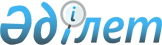 Бөкей ордасы ауданының 2012-2014 жылдарға арналған бюджеті туралы
					
			Күшін жойған
			
			
		
					Батыс Қазақстан облысы Бөкей ордасы аудандық мәслихаттың 2011 жылғы 15 желтоқсандағы № 34-2 шешімі. Батыс Қазақстан облысы Әділет департаментінде 2011 жылғы 30 желтоқсанда № 7-4-124 тіркелді. Күші жойылды - Батыс Қазақстан облысы Бөкей ордасы аудандық мәслихатының 2013 жылғы 12 шілдедегі № 11-4 шешімімен      Ескерту. Күші жойылды - Батыс Қазақстан облысы Бөкей ордасы аудандық мәслихатының 12.07.2013 № 11-4 шешімімен      Қазақстан Республикасының 2008 жылғы 4 желтоқсандағы № 95-IV Бюджет кодексіне, Қазақстан Республикасының 2001 жылғы 23 қаңтардағы  № 148 "Қазақстан Республикасындағы жергілікті мемлекеттік басқару және өзін-өзі басқару туралы" Заңына және Батыс Қазақстан облыстық мәслихатының 2011 жылғы 6 желтоқсандағы № 36-1 шешіміне сәйкес Бөкей ордасы аудандық мәслихаты ШЕШІМ ЕТТІ:



      1. 2012-2014 жылдарға арналған аудандық бюджет 1, 2 және 3 қосымшаларға сәйкес, соның ішінде 2012 жылға келесі көлемде бекітілсін:

      1) кірістер – 2 140 060 мың теңге, оның ішінде:

      салықтық түсімдер – 190 331 мың. теңге;

      салықтық емес түсімдер – 5 451 мың теңге;

      негізгі капиталды сатудан түсетін түсімдер – 1 221 мың теңге;

      трансферттер түсімі – 1 943 057 мың теңге;

      2) шығындар – 2 160 167 мың теңге;

      3) таза бюджеттік кредиттеу – 50 611 мың теңге, соның ішінде:

      бюджеттік кредиттер – 50 611 мың теңге;

      бюджеттік кредиттерді өтеу – 0 мың теңге;

      4) қаржы активтерімен операциялар бойынша сальдо – 89 824 мың теңге, оның ішінде:

      қаржы активтерін сатып алу – 89 824 мың теңге;

      мемлекеттің қаржы активтерін сатудан түсетін түсімдер – 0 мың теңге;

      5) бюджет тапшылығы (профициті) – -160 542 мың теңге;

      6) бюджет тапшылығын қаржыландыру (профицитін пайдалану) – 160 542 мың теңге:

      қарыздар түсімі – 29 124 мың теңге;

      қарыздарды өтеу – 2 136 мың теңге;

      бюджет қаражатының пайдаланылатын қалдықтары - 135 569 мың теңге.

      Ескерту. 1 тармаққа өзгерту енгізілді - Батыс Қазақстан облысы Бөкей ордасы аудандық мәслихаттың 2012.04.12 № 2-2, 2012.12.21 № 7-1 (2012.01.01 бастап  қолданысқа енгізіледі) Шешімдерімен.



      2. 2012 жылға арналған аудандық бюджет түсімдері Қазақстан Республикасының Бюджет кодексіне, Қазақстан Республикасының "2012-2014 жылдарға арналған республикалық бюджет туралы" Заңына сәйкес қалыптастырылады.



      3. Қазақстан Республикасының "2012-2014 жылдарға арналған республикалық бюджет туралы" Заңының 9, 13, 14, 15 баптары қатерге және басшылыққа алынсын.

      1) 2012 жылға арналған аудандық бюджетте республикалық және облыстық бюджеттен бөлінетін нысаналы трансферттердің және кредиттердің жалпы сомасы 540 594 мың теңге көлемінде қарастырылсын, соның ішінде:

      негізгі орта және жалпы орта білім беретін мемлекеттік мекемелердегі физика, химия, биология кабинеттерін оқу жабдығымен жарақтандыруға – 4 094 мың теңге;

      үйден тәрбиеленіп оқытылатын мүгедек балаларды жабдықтармен, бағдарламалармен қамтамасыз етуге - 800 мың теңге;

      мектепке дейінгі білім беру ұйымдарында мемлекеттік білім беру тапсырысын іске асыруға – 19 783 мың теңге;

      жетім баланы (жетім балаларды) және ата-аналарының қамқорынсыз қалған баланы (балаларды) күтіп-ұстауға асыраушыларына ай сайынғы ақшалай қаражат төлемдеріне – 4 332 мың теңге;

      мектеп мұғалімдеріне және мектепке дейінгі ұйымдардың тәрбиешілеріне біліктілік санаты үшін қосымша ақының көлемін ұлғайтуға – 13 026 мың теңге;

      "Назарбаев зияткерлік мектептері" дербес білім беру ұйымының оқу бағдарламалары бойынша біліктілікті арттырудан өткен мұғалімдерге еңбекақыны арттыруға – 413 мың теңге;

      эпизоотияға қарсы іс-шаралар жүргізуге – 27 067 мың теңге;

      арнаулы әлеуметтік қызметтерді беруге – 1 406 мың теңге;

      еңбек ақыны субсидиялауға – 19 384 мың теңге;

      жастар тәжірибесін ұйымдастыруға – 9 292 мың теңге;

      жұмыспен қамту орталықтарының қызметін қамтамасыз етуге – 9 075 мың теңге;

      Батыс Қазақстан облысы Бөкейорда ауданы Саралжын селосындағы су құбырының құрылысы – 108 851 мың теңге;

      инженерлік-коммуникациялық инфрақұрылымды жобалауға, дамытуға, жайластыруға және (немесе) сатып алуға – 9 933 мың теңге;

      мемлекеттік коммуналдық тұрғын үй қорының тұрғын үйін жобалауға, салуға және (немесе) сатып алуға – 26 000 мың теңге;

      ауылдық елді мекендердің әлеуметтік сала мамандарын әлеуметтік қолдау шараларын іске асыру үшін – 6 551 мың теңге;

      ауылдық елді мекендердің әлеуметтік сала мамандарын әлеуметтік қолдау шараларын іске асыру үшін жергілікті атқарушы органдарға берілетін бюджеттік кредиттер – 29 124 мың теңге;

      Бөкей ордасы ауданының Мұратсай ауылындағы Құсайынов атындағы жалпы орта білім беретін мектебін күрделі жөндеу – 91 073 мың теңге;

      "Өңірлерді дамыту" бағдарламасы шеңберінде өңірлердің экономикалық дамуына жәрдемдесу жөніндегі шараларды іске асыру үшін – 2 160 мың теңге;

      Батыс Қазақстан облысы Бөкей Ордасы ауданы Жиекқұм ауылының су құбырын салу – 80 000 мың теңге;

      коммуналдық шаруашылықты дамытуға (Орда ауылындағы 15 орындық қонақ үй құрылысына) – 76 040 мың теңге;

      "Бөкей ордасы ауданы Бисен ауылындағы су құбырын қайта құру" жобалық-сметалық құжаттама дайындау – 1 410 мың теңге;

      ардагерлердің санаторлық-курорттық емделуін қамтамасыз етуге – 780 мың теңге.

      2) 2012 жылға арналған аудандық бюджетте функцияларды және өкілеттерді жоғарғы бюджетке табыстауға байланысты нысаналы трансферттердің жалпы сомасы 2 054 мың теңге көлемінде қарастырылғаны ескерілсін.

      Ескерту. 3 тармаққа өзгерістер енгізілді - Батыс Қазақстан облысы Бөкей ордасы аудандық мәслихаттың 2012.04.12 № 2-2 (2012.01.01 бастап  қолданысқа енгізіледі), 2012.12.21 № 7-1 (2012.01.01 бастап  қолданысқа енгізіледі) шешімдерімен.



      4. Жергілікті бюджеттердің теңгерімдігін қамтамасыз ету үшін 2012 жылдың кірістерін бөлу нормативі төмендегі кіші сыныптар кірістері бойынша белгіленсін:

      1) жеке табыс салығы аудандық бюджетке 100% есепке алынады;

      2) әлеуметтік салық аудандық бюджетке 100% есепке алынады.



      5. Жергілікті атқарушы органдарға қарасты мемлекеттік мекемелер ұсынатын қызметтер мен тауарларды өткізуден түсетін ақшалар Қазақстан Республикасының Бюджет кодексі және Қазақстан Республикасының Үкіметі анықтаған тәртіпте пайдаланылады.



      6. Облыстық бюджеттен аудандық бюджетке 2012 жылға берілетін субвенциялар көлемінің сомасы 1 431 587 мың теңге болып белгіленсін.



      7. 2012 жылға арналған аудандық бюджетте жоғарғы бюджетке бюджеттік кредиттерді өтеуге 2 136 мың теңге қарастырылсын.



      8. 2012 жылға арналған облыстық бюджетке аудандық бюджеттен бюджеттік алымдар қарастырылмайды деп белгіленсін.



      9. 2012 жылға арналған аудандық жергілікті атқарушы органдарының резерві 3 940 мың теңге көлемінде бекітілсін.



      10. 2012 жылдың 1 қаңтарынан бастап Қазақстан Республикасының еңбек заңнамасымен белгіленген мамандар лауазымдарының тізбесіне ауылдық (селолық) жерлерде қызмет ететін денсаулық сақтау, әлеуметтік қамсыздандыру, білім беру, мәдениет және спорт саласының азаматтық қызметшілеріне осы қызмет түрлерімен қалада айналысатын азаматтық қызметшілердің ставкаларымен салыстырғанда лауазымдық жалақыларын 25%-ға көтеру белгіленсін.



      11. 2012 жылға арналған жергілікті бюджеттердің атқару үдерісінде секвестрлендіруге жатпайтын жергілікті бюджеттік бағдарламалардың тізбесі 4 қосымшаларға сәйкес бекітілсін.



      12. 2012 жылға арналған ауылдық округтердің бюджеттік бағдарламалар тізімі 5 қосымшаға сәйкес белгіленсін.



      13. Осы шешім 2012 жылдың 1 қаңтарынан бастап қолданысқа енгізіледі.      Сессия төрағасы                  Г. Бисекенова

      Мәслихат хатшысы                 Г. Бисекенова

Бөкей ордасы аудандық мәслихаттың

2011 жылғы 15 желтоқсандағы

№ 34-2 шешіміне 1 қосымша 2012 жылға арналған аудандық бюджет      Ескерту. 1 қосымша жаңа редакцияда - Батыс Қазақстан облысы Бөкей ордасы аудандық мәслихаттың 2012.12.21 № 7-1 (2012.01.01 бастап  қолданысқа енгізіледі) шешімімен.

Бөкей ордасы аудандық мәслихаттың

2011 жылғы 15 желтоқсандағы

№ 34-2 шешіміне 2 қосымша 2013 жылға арналған аудандық бюджет

Бөкей ордасы аудандық мәслихаттың

2011 жылғы 15 желтоқсандағы

№ 34-2 шешіміне 3 қосымша 2014 жылға арналған аудандық бюджет

Бөкей ордасы аудандық мәслихаттың

2011 жылғы 15 желтоқсандағы

№ 34-2 шешіміне 4 қосымша 2012 жылға арналған аудандық (қалалық)

бюджеттердің орындау процесінде секвестрлендіруге

жатпайтын бюджеттік бағдарламалар тізбесі

Бөкей ордасы аудандық мәслихаттың

2011 жылғы 15 желтоқсандағы

№ 34-2 шешіміне 5 қосымша Ауылдық округтердің бюджеттік бағдарламалары
					© 2012. Қазақстан Республикасы Әділет министрлігінің «Қазақстан Республикасының Заңнама және құқықтық ақпарат институты» ШЖҚ РМК
				СанатСанатСанатСанатСанатСомасыСыныбыСыныбыСыныбыСыныбыСомасыКіші сыныбыКіші сыныбыКіші сыныбыСомасыЕрекшелікЕрекшелікСомасыАтауыСомасыI. ТҮСІМДЕР2140060Кірістер1970031Салықтық түсімдер19525201Табыс салығы850922Жеке табыс салығы8509203Әлеуметтік салық739951Әлеуметтік салық7399504Меншікке салынатын салық336101Мүлікке салынатын салық251503Жер салығы11954Көлік құралдарына салынатын салық59655Бірыңғай жер салығы130005Тауарларға, жұмыстарға және қызметтерге салынатын ішкі салықтар21002Акциздер4103Табиғи және басқа да ресурстарды пайдаланылғаны үшін түсетін түсімдер9504Кәсіпкерлік және кәсіби қызметті жүргізгені үшін алынатын алымдар74008Заңдық мәнді іс-әрекеттерді жасағаны және (немесе) оған уәкілеттігі бар мемлекеттік органдар немесе лауазымды адамдар құжаттар бергені үшін алынатын міндетті төлемдер4551Мемлекеттік баж4552Салықтық емес түсімдер173101Мемлекеттік меншіктен түсетін кірістер3055Мемлекет меншігіндегі мүлікті жалға беруден түсетін кірістер30504Мемлекеттік бюджеттен қаржыландырылатын, сондай-ақ ҚР Ұлттық Банкінің бюджеттен (шығыстар сметасынан) ұсталатын және қаржыландырылатын мемлекеттік мекемелер салатын айыппұлдар,өсімпұлдар, санкциялар, өндіріп алулар5001Мұнай секторы ұйымдарынан түсетін түсімдерді қоспағанда, мемлекеттік бюджеттен қаржыландырылатын, сондай-ақ Қазақстан Республикасы Ұлттық Банкінің бюджетінен (шығыстар сметасынан) ұсталатын және қаржыландырылатын мемлекеттік мекемелер салатын айыппұлдар, санкциялар, өндіріп алулар50006Басқа да салықтық емес түсімдер9261Басқа да салықтық емес түсімдер9263Негізгі капиталды сатудан түсетін түсімдер2003Жерді және материалдық емес активтерді сату201Жерді сату204Трансферттердің түсімдері194305702Мемлекеттік басқарудың жоғары тұрған органдарынан түсетін трансферттер19430572Облыстық бюджеттен түсетін трансферттер1943057Функционалдық топФункционалдық топФункционалдық топФункционалдық топФункционалдық топСомасыКіші функцияКіші функцияКіші функцияКіші функцияСомасыБюджеттік бағдарламалардың әкімшісіБюджеттік бағдарламалардың әкімшісіБюджеттік бағдарламалардың әкімшісіСомасыБағдарламаБағдарламаСомасыАтауыСомасыII. Шығындар21601671Жалпы сипаттағы мемлекеттік қызметтер 1697931Мемлекеттiк басқарудың жалпы функцияларын орындайтын өкiлдi, атқарушы және басқа органдар152232112Аудан (облыстық маңызы бар қала) мәслихатының аппараты109401Аудан (облыстық маңызы бар қала) мәслихатының қызметін қамтамасыз ету жөніндегі қызметтер10940122Аудан (облыстық маңызы бар қала) әкімінің аппараты515361Аудан (облыстық маңызы бар қала) әкімінің қызметін қамтамасыз ету жөніндегі қызметтер427813Мемлекеттік органның күрделі шығыстары8755123Қаладағы аудан, аудандық маңызы бар қала, кент, ауыл (село), ауылдық (селолық) округ әкімінің аппараты897561Қаладағы аудан, аудандық маңызы бар қаланың, кент, ауыл (село), ауылдық (селолық) округ әкімінің қызметін қамтамасыз ету жөніндегі қызметтер7519222Мемлекеттік органның күрделі шығыстары145642Қаржылық қызмет281459Ауданның (облыстық маңызы бар қаланың) экономика және қаржы бөлімі2813Салық салу мақсатында мүлікті бағалауды жүргізу2819Жалпы сипаттағы өзге де мемлекеттік қызметтер 17280459Ауданның (облыстық маңызы бар қаланың) экономика және қаржы бөлімі172801Ауданның (облыстық маңызы бар қаланың) экономикалық саясатын қалыптастыру мен дамыту, мемлекеттік жоспарлау, бюджеттік атқару және коммуналдық меншігін басқару саласындағы мемлекеттік саясатты іске асыру жөніндегі қызметтер172802Қорғаныс36761Әскери мұқтаждар3676122Аудан (облыстық маңызы бар қала) әкімінің аппараты36765Жалпыға бірдей әскери міндетті атқару шеңберіндегі іс-шаралар36764Білім беру12240361Мектепке дейiнгi тәрбие және оқыту93304464Ауданның (облыстық маңызы бар қаланың) білім бөлімі933049Мектепке дейінгі тәрбие ұйымдарының қызметін қамтамасыз ету7352140Мектепке дейінгі білім беру ұйымдарында мемлекеттік білім беру тапсырысын іске асыруға197832Бастауыш, негізгі орта және жалпы орта білім беру1029147464Ауданның (облыстық маңызы бар қаланың) білім бөлімі10291473Жалпы білім беру9687576Балаларға қосымша білім беру4695163Республикалық бюджеттен берілетін трансферттер есебінен "Назарбаев зияткерлік мектептері" ДБҰ-ның оқу бағдарламалары бойынша біліктілікті арттырудан өткен мұғалімдерге еңбекақыны арттыру41364Бастауыш, негізгі орта, жалпыға бірдей орта білім беру ұйымдарының (дарынды балаларға арналған мамандандырылған (жалпы үлгідегі, арнайы (түзету); жетім балаларға және ата-анасының қамқорлығынсыз қалған балаларға арналған ұйымдар); мектептердің, мектеп-интернаттарының мұғалімдеріне біліктілік санаты үшін қосымша ақы мөлшерін республикалық бюджеттен берілетін трансферттер есебінен ұлғайту130269Бiлiм беру саласындағы өзге де қызметтер101585464Ауданның (облыстық маңызы бар қаланың) білім бөлімі283131Жергілікті деңгейде білім беру саласындағы мемлекеттік саясатты іске асыру жөніндегі қызметтер84525Ауданның (облыстық маңызы бар қаланың) мемлекеттік білім беру мекемелер үшін оқулықтар мен оқу-әдiстемелiк кешендерді сатып алу және жеткізу143867Аудандық (қалалық) ауқымдағы мектеп олимпиадаларын және мектептен тыс іс-шараларды өткiзу34315Республикалық бюджеттен берілетін трансферттер есебінен жетім баланы (жетім балаларды) және ата-аналарының қамқорынсыз қалған баланы (балаларды) күтіп-ұстауға асыраушыларына ай сайынғы ақшалай қаражат төлемдері433220Республикалық бюджеттен берілетін трансферттер есебінен үйде оқытылатын мүгедек балаларды жабдықпен, бағдарламалық қамтыммен қамтамасыз ету 800466000Ауданның (облыстық маңызы бар қаланың) сәулет, қала құрылысы және құрылыс бөлімі73272037Білім беру объектілерін салу және реконструкциялау732726Әлеуметтiк көмек және әлеуметтiк қамсыздандыру1682692Әлеуметтiк көмек152383451Ауданның (облыстық маңызы бар қаланың) жұмыспен қамту және әлеуметтік бағдарламалар бөлімі1523832Еңбекпен қамту бағдарламасы550055Мемлекеттік атаулы әлеуметтік көмек 130846Тұрғын үй көмегі57897Жергілікті өкілетті органдардың шешімі бойынша мұқтаж азаматтардың жекелеген топтарына әлеуметтік көмек2128210Үйден тәрбиеленіп оқытылатын мүгедек балаларды материалдық қамтамасыз ету92814Мұқтаж азаматтарға үйде әлеуметтік көмек көрсету132661618 жасқа дейінгі балаларға мемлекеттік жәрдемақылар3162517Мүгедектерді оңалту жеке бағдарламасына сәйкес, мұқтаж мүгедектерді міндетті гигиеналық құралдармен және ымдау тілі мамандарының қызмет көрсетуін, жеке көмекшілермен қамтамасыз ету232923Жұмыспен қамту орталықтарының қызметін қамтамасыз ету90759Әлеуметтік көмек және әлеуметтік қамтамасыз ету салаларындағы өзге де қызметтер15886451Ауданның (облыстық маңызы бар қаланың) жұмыспен қамту және әлеуметтік бағдарламалар бөлімі158861Жергілікті деңгейде халық үшін әлеуметтік бағдарламаларды жұмыспен қамтуды қамтамасыз етуді іске асыру саласындағы мемлекеттік саясатты іске асыру жөніндегі қызметтер1467511Жәрдемақыларды және басқа да әлеуметтік төлемдерді есептеу, төлеу мен жеткізу бойынша қызметтерге ақы төлеу12117Тұрғын үй-коммуналдық шаруашылық3318981Тұрғын үй шаруашылығы131811458Ауданның (облыстық маңызы бар қаланың) тұрғын үй-коммуналдық шаруашылығы, жолаушылар көлігі және автомобиль жолдары бөлімі48054Азаматтардың жекелеген санаттарын тұрғын үймен қамтамасыз ету4805464Ауданның (облыстық маңызы бар қаланың) білім бөлімі9107326Жұмыспен қамту - 2020 бағдарламасы бойынша ауылдық елді-мекендерді дамыту шеңберінде объектілерді жөндеу91073466Ауданның (облыстық маңызы бар қаланың)сәулет,қала құрылысы және құрылыс бөлімі359333Мемлекеттік коммуналдық тұрғын үй қорының тұрғын үйін жобалау, салу және (немесе) сатып алу260004Инженерлік коммуникациялық инфрақұрылымды жобалау, дамыту, жайластыру және (немесе) сатып алу99332Коммуналдық шаруашылық190261466Ауданның (облыстық маңызы бар қаланың)сәулет,қала құрылысы және құрылыс бөлімі1902616Сумен жабдықтау және су бұру жүйесін дамыту1902613Елді-мекендерді көркейту9826123Қаладағы аудан, аудандық маңызы бар қала, кент, ауыл (село), ауылдық (селолық) округ әкімінің аппараты98268Елді-мекендердің көшелерді жарықтандыру48689Елді-мекендердің санитариясын қамтамасыз ету361111Елді-мекендерді абаттандыру мен көгалдандыру13478Мәдениет, спорт, туризм және ақпараттық кеңістік1715311Мәдениет саласындағы қызмет76181457Ауданның (облыстық маңызы бар қаланың) мәдениет, тілдерді дамыту, дене шынықтыру және спорт бөлімі761813Мәдени-демалыс жұмысын қолдау761812Спорт3777457Ауданның (облыстық маңызы бар қаланың) мәдениет, тілдерді дамыту, дене шынықтыру және спорт бөлімі37779Аудандық (облыстық маңызы бар қалалық) деңгейде спорттық жарыстар өткізу135510Әртүрлi спорт түрлерi бойынша аудан (облыстық маңызы бар қала) құрама командаларының мүшелерiн дайындау және олардың облыстық спорт жарыстарына қатысуы24223Ақпараттық кеңiстiк54360456Ауданның (облыстық маңызы бар қаланың) ішкі саясат бөлімі88722Газеттер мен журналдар арқылы мемлекеттік ақпараттық саясат жүргізу жөніндегі қызметтер8872457Ауданның (облыстық маңызы бар қаланың) мәдениет, тілдерді дамыту, дене шынықтыру және спорт бөлімі454886Аудандық (қалалық) кітапханалардың жұмыс істеуі454889Мәдениет, спорт, туризм және ақпараттық кеңiстiктi ұйымдастыру жөнiндегi өзге де қызметтер37213456Ауданның (облыстық маңызы бар қаланың) ішкі саясат бөлімі109901Жергілікті деңгейде ақпарат, мемлекеттілікті нығайту және азаматтардың әлеуметтік сенімділігін қалыптастыру саласында мемлекеттік саясатты іске асыру жөніндегі қызметтер77643Жастар саясаты саласында іс-шараларды іске асыру3226457Ауданның (облыстық маңызы бар қаланың) мәдениет, тілдерді дамыту, дене шынықтыру және спорт бөлімі262231Жергілікті деңгейде мәдениет, тілдерді дамыту, дене шынықтыру және спорт саласындағы мемлекеттік саясатты іске асыру жөніндегі қызметтер780614Мемлекеттік органның күрделі шығыстары 1841710Ауыл, су, орман, балық шаруашылығы, ерекше қорғалатын табиғи аумақтар, қоршаған ортаны және жануарлар дүниесін қорғау, жер қатынастары414461Ауыл шаруашылығы6551459Ауданның (облыстық маңызы бар қаланың) экономика және қаржы бөлімі655199Мамандардың әлеуметтік көмек көрсету жөніндегі шараларды іске асыру65516Жер қатынастары7828463Ауданның (облыстық маңызы бар қаланың) жер қатынастары бөлімі78281Аудан (облыстық маңызы бар қала) аумағында жер қатынастарын реттеу саласындағы мемлекеттік саясатты іске асыру жөніндегі қызметтер78289Ауыл, су, орман, балық шаруашылығы және қоршаған ортаны қорғау мен жер қатынастары саласындағы өзге де қызметтер27067475Ауданның (облыстық маңызы бар қаланың) кәсіпкерлік, ауыл шаруашылығы және ветеринария бөлімі2706713Эпизоотияға қарсы іс-шаралар жүргізу2706711Өнеркәсіп, сәулет, қала құрылысы және құрылыс қызметі 69032Сәулет, қала құрылысы және құрылыс қызметі6903466Ауданның (облыстық маңызы бар қаланың) сәулет,қала құрылысы және құрылыс бөлімі69031Құрылыс, облыс қалаларының, аудандарының және елді-мекендерінің сәулеттік бейнесін жақсарту саласындағы мемлекеттік саясатты іске асыру және ауданның (облыстық маңызы бар қаланың) аумағын оңтайла және тиімді қала құрылыстық игеруді қамтамасыз ету жөніндегі қызметтер 6903012000000000Көлiк және коммуникация7207001000000Автомобиль көлiгi7207123000Қаладағы аудан, аудандық маңызы бар қала, кент, ауыл (село), ауылдық (селолық) округ әкімінің аппараты2307013Аудандық маңызы бар қалаларда, кенттерде, ауылдарда (селоларда), ауылдық (селолық) округтерде автомобиль жолдарының жұмыс істеуін қамтамасыз ету2307458000Ауданның (облыстық маңызы бар қаланың) тұрғын үй-коммуналдық шаруашылығы, жолаушылар көлігі және автомобиль жолдары бөлімі4900023Автомобиль жолдарының жұмыс істеуін қамтамасыз ету490013Басқалар260089Басқалар26008123Қаладағы аудан, аудандық маңызы бар қала, кент, ауыл (село), ауылдық (селолық) округ әкімінің аппараты216040Республикалық бюджеттен берілетін нысаналы трансферттер есебінен "Өңірлерді дамыту" бағдарламасы шеңберінде өңірлерді экономикалық дамытуға жәрдемдесу бойынша шараларды іске асыру2160458Ауданның (облыстық маңызы бар қаланың) тұрғын үй-коммуналдық шаруашылығы, жолаушылар көлігі және автомобиль жолдары бөлімі94081Жергілікті деңгейде тұрғын үй-коммуналдық шаруашылығы, жолаушылар көлігі және автомобиль жолдары саласындағы мемлекеттік саясатты іске асыру жөніндегі қызметтер9408459Ауданның (облыстық маңызы бар қаланың) экономика және қаржы бөлімі384012Ауданның (облыстық маңызы бар қаланың) жергілікті атқарушы органының резерві 3840475Ауданның (облыстық маңызы бар қаланың) кәсіпкерлік, ауыл шаруашылығы және ветеринария бөлімі106001Жергілікті деңгейде кәсіпкерлік, өнеркәсіп, ауыл шаруашылығы және ветеринария саласындағы мемлекеттік саясатты іске асыру жөніндегі қызметтер1060014Борышқа қызмет көрсету71Борышқа қызмет көрсету7459Ауданның (облыстық маңызы бар қаланың) экономика және қаржы бөлімі721Жергілікті атқарушы органдардың облыстық бюджеттен қарыздар бойынша сыйақылар мен өзге де төлемдерді төлеу бойынша борышына қызмет көрсету 715Трансферттер93931Трансферттер9393459Ауданның (облыстық маңызы бар қаланың) экономика және қаржы бөлімі93936Нысаналы пайдаланылмаған (толық пайдаланылмаған) трансферттерді қайтару733924Мемлекеттік органдардың функцияларын мемлекеттік басқарудың төмен тұрған деңгейлерінен жоғарғы деңгейлерге беруге байланысты жоғары тұрған бюджеттерге берілетін ағымдағы нысаналы трансферттер2054III. ТАЗА БЮДЖЕТТІК НЕСИЕЛЕНДІРУ5061110Ауыл, су, орман, балық шаруашылығы, ерекше қорғалатын табиғи аумақтар, қоршаған ортаны және жануарлар дүниесін қорғау, жер қатынастары506111Ауыл шаруашылығы50611459Ауданның (облыстық маңызы бар қаланың) экономика және қаржы бөлімі5061118Мамандарды әлеуметтік қолдау шараларын іске асыруға берілетін бюджеттік кредиттер50611IV. ҚАРЖЫ АКТИВТЕРІМЕН ЖАСАЛАТЫН ОПЕРАЦИЯЛАР БОЙЫНША САЛЬДО8982413Басқалар898249Басқалар89824458Ауданның (облыстық маңызы бар қаланың) тұрғын үй-коммуналдық шаруашылығы, жолаушылар көлігі және автомобиль жолдары бөлімі8982414Заңды тұлғалардың жарғылық капиталын қалыптастыру немесе ұлғайту89824V. БЮДЖЕТ ТАПШЫЛЫҒЫ (АРТЫҚШЫЛЫҒЫ)-160542VI. БЮДЖЕТ ТАПШЫЛЫҒЫ (АРТЫҚШЫЛЫҒЫН ПАЙДАЛАНУ) ҚАРЖЫЛАНДЫРУ1605427Қарыздар түсімі291241Мемлекеттік ішкі қарыздар291242Қарыз алу келісім-шарттары291243Ауданның (облыстық маңызы бар қаланың) жергілікті атқарушы органы алатын қарыздар2912416Қарыздарды өтеу41511Қарыздарды өтеу4151459Ауданның (облыстық маңызы бар қаланың)экономика және қаржы бөлімі41515Жергілікті атқарушы органның жоғары тұрған бюджет алдындағы борышын өтеу41518Бюджет қаражаттарының пайдаланылатын қалдықтары1355691Бюджет қаражаты қалдықтары1355691Бюджет қаражатының бос қалдықтары1355691Бюджет қаражатының бос қалдықтары135569СанатСанатСанатСанатСомасыСыныпСыныпСыныпСомасыКіші сыныпКіші сыныпСомасыТабыс түрлерінің мазмұныСомасыІ. Кірістер1653833100Салықтық түсімдер198144110Табыс салығы80331112Жеке табыс салығы80331130Әлеуметтік салық73996131Әлеуметтік салық73996140Меншікке салынатын салықтар40616141Мүлікке салынатын салықтар30764143Жер салығы1485144Көлік құралдарына салынатын салық6634145Бірыңғай жер салығы1733150Тауарларға, жұмыстарға және қызметтерге салынатын ішкі салықтар2279152Акциздер414153Табиғи және басқа ресурстары пайдаланғаны үшін түсетін түсімдер866154Кәсіпкерлік және кәсіби қызметті жүргізгені үшін алынатын алымдар 999180Заңдық мәнді іс-әрекеттерді жасағаны және (немесе) оған уәкілеттігі бар мемлекеттік органдар немесе лауазымды адамдар құжаттар бергені үшін алынатын міндетті төлемдер922181Мемлекеттік баж922200Салықтық емес түсімдер1952210Мемлекеттік меншіктен түсетін кірістер511215Мемлекет меншігіндегі мүлікті жалға беруден түсетін кірістер511260Басқа да салықтық емес түсiмдер1441261Басқа да салықтық емес түсiмдер1441300Негізгі капиталды сатудан түсетін түсімдер1233330Жерді және материалдық емес активтерді сату 1233331Жерді сату1233400Трансферттер түсімі1452504422Облыстық бюджеттен түсетін трансферттер1452504Функционалдық топФункционалдық топФункционалдық топФункционалдық топФункционалдық топКіші функцияКіші функцияКіші функцияКіші функцияБюджеттік бағдарламалардың әкімшісіБюджеттік бағдарламалардың әкімшісіБюджеттік бағдарламалардың әкімшісіБағдарламаБағдарламаІІ. ШЫҒЫНДАР1653833001000000000Жалпы сипаттағы мемлекеттік қызметтер 142348001000000Мемлекеттік басқарудың жалпы функцияларын орындайтын өкілді, атқарушы және басқа органдар126338112000Аудан (облыстық маңызы бар қала) мәслихатының аппараты11900001Аудан (облыстық маңызы бар қала) мәслихатының қызметін қамтамасыз ету жөніндегі қызметтер11900122000Аудан (облыстық маңызы бар қала) әкімінің аппараты47404001Аудан (облыстық маңызы бар қала) әкімінің қызметін қамтамасыз ету жөніндегі қызметтер47404123000Қаладағы аудан, аудандық маңызы бар қала, кент, ауыл (село), ауылдық (селолық) округ әкімінің аппараты67034001Қаладағы аудан, аудандық маңызы бар қаланың, кент, ауыл (село), ауылдық (селолық) округ әкімінің қызметін қамтамасыз ету жөніндегі қызметтер67034002000000Қаржылық қызмет298459000Ауданның (облыстық маңызы бар қаланың) экономика және қаржы бөлімі298003Салық салу мақсатында мүлікті бағалауды жүргізу298009000000Жалпы сипаттағы өзге де мемлекеттiк қызметтер15712459000Ауданның (облыстық маңызы бар қаланың) экономика және қаржы бөлімі15712001Экономикалық саясатты, қалыптастыру мен дамыту, мемлекеттік жоспарлау ауданның (облыстық маңызы бар қаланың) бюджеттік атқару және коммуналдық меншігін басқару саласындағы мемлекеттік саясатты іске асыру жөніндегі қызметтер15712002000000000Қорғаныс2837001000000Әскери мұқтаждар2837122000Аудан (облыстық маңызы бар қала) әкімінің аппараты2837005Жалпыға бірдей әскери міндетті атқару шеңберіндегі іс-шаралар2837004000000000Білім беру1176470001000000Мектептерге дейінгі тәрбие және оқыту62396464000Ауданның (облыстық маңызы бар қаланың) білім бөлімі62396009Мектепке дейінгі тәрбие ұйымдарының қызметін қамтамасыз ету62396002000000Бастауыш, негізгі орта және жалпы орта білім беру1089608464000Ауданның (облыстық маңызы бар қаланың) білім бөлімі1089608003Жалпы білім беру1049892006Балаларға қосымша білім беру39716009000000Бiлiм беру саласындағы өзге де қызметтер24466464000Ауданның (облыстық маңызы бар қаланың) білім бөлімі24466001Жергілікті деңгейде білім беру саласындағы мемлекеттік саясатты іске асыру жөніндегі қызметтер8387005Ауданның (облыстық маңызы бар қаланың) мемлекеттік білім беру мекемелер үшін оқулықтар мен оқу-әдiстемелiк кешендерді сатып алу және жеткізу15716007Аудандық (қалалық) ауқымдағы мектеп олимпиадаларын және мектептен тыс іс-шараларды өткiзу363005000000000Денсаулық сақтау287009000000Денсаулық сақтау саласындағы өзге де қызметтер287123000Қаладағы аудан, аудандық маңызы бар қала, кент, ауыл (село), ауылдық (селолық) округ әкімінің аппараты287002Ерекше жағдайларда сырқатты ауыр адамдарды дәрігерлік көмек көрсететін ең жақын денсаулық сақтау ұйымына жеткізуді ұйымдастыру287006000000000Әлеуметтік көмек және әлеуметтік қамсыздандыру156788002000000Әлеуметтік көмек141300123000Қаладағы аудан, аудандық маңызы бар қала, кент, ауыл (село), ауылдық (селолық) округ әкімінің аппараты11427003Мұқтаж азаматтарға үйінде әлеуметтік көмек көрсету 11427451000Ауданның (облыстық маңызы бар қаланың) жұмыспен қамту және әлеуметтік бағдарламалар бөлімі129873002Еңбекпен қамту бағдарламасы27909Республикалық бюджеттен ағымдағы нысаналы трансферттер есебінен әлеуметтік жұмыс орындар және жастар тәжірибесі бағдарламасын кеңейту005Мемлекеттік атаулы әлеуметтік көмек23223006Тұрғын үй көмегі6136007Жергілікті өкілетті органдардың шешімі бойынша мұқтаж азаматтардың жекелеген топтарына әлеуметтік көмек19414010Үйден тәрбиеленіп оқытылатын мүгедек балаларды материалдық қамтамасыз ету1212014Мұқтаж азаматтарға үйде әлеуметтік көмек көрсету104701618 жасқа дейінгі балаларға мемлекеттік жәрдемақылар49175017Мүгедектерді оңалту жеке бағдарламасына сәйкес, мұқтаж мүгедектерді міндетті гигиеналық құралдармен қамтамасыз етуге, және ымдау тілі мамандарының, жеке көмекшілердің қызмет көрсету1757009000000Әлеуметтік көмек және әлеуметтік қамтамасыз ету салаларындағы өзге де қызметтер 15488451000Ауданның (облыстық маңызы бар қаланың) жұмыспен қамту және әлеуметтік бағдарламалар бөлімі15488001Жергілікті деңгейде халық үшін әлеуметтік бағдарламаларды жұмыспен қамтуды қамтамасыз етуді іске асыру саласындағы мемлекеттік саясатты іске асыру жөніндегі қызметтер 13857011Жәрдемақыларды және басқа да әлеуметтік төлемдерді есептеу, төлеу мен жеткізу бойынша қызметтерге ақы төлеу1631007000000000Тұрғын үй-коммуналдық шаруашылық9947003000000Елді-мекендерді көркейту9947123000Қаладағы аудан, аудандық маңызы бар қала, кент, ауыл (село), ауылдық (селолық) округ әкімінің аппараты9947008Елді-мекендерде көшелерді жарықтандыру6517009Елді-мекендердің санитариясын қамтамасыз ету2166011Елді-мекендерді абаттандыру мен көгалдандыру1264008000000000Мәдениет, спорт, туризм және ақпараттық кенестік132398001000000Мәдениет саласындағы қызмет62576457000Ауданның (облыстық маңызы бар қаланың) мәдениет, тілдерді дамыту, дене шынықтыру және спорт бөлімі62576003Мәдени-демалыс жұмысын қолдау62576002000000Спорт2635457000Ауданның (облыстық маңызы бар қаланың) мәдениет, тілдерді дамыту, дене шынықтыру және спорт бөлімі2635009Аудандық (облыстық маңызы бар қалалық) деңгейде спорттық жарыстар өткізу1436010Әртүрлi спорт түрлерi бойынша аудан (облыстық маңызы бар қала) құрама командаларының мүшелерiн дайындау және олардың облыстық спорт жарыстарына қатысуы1199003000000Ақпараттық кеністік52528456000Ауданның (облыстық маңызы бар қаланың) ішкі саясат бөлімі7983002Газеттер мен журналдар арқылы мемлекеттік ақпараттық саясат жүргізу жөніндегі қызметтер7983457000Ауданның (облыстық маңызы бар қаланың) мәдениет, тілдерді дамыту, дене шынықтыру және спорт бөлімі44545006Аудандық (қалалық) кітапханалардың жұмыс істеуі44545009000000Мәдениет, спорт, туризм және ақпараттық кенестікті ұйымдастыру жөніндегі өзге де қызметтер14659456000Ауданның (облыстық маңызы бар қаланың) ішкі саясат бөлімі7325001Жергілікті деңгейде ақпарат, мемлекеттілікті нығайту және азаматтардың әлеуметтік сенімділігін қалыптастыру саласында мемлекеттік саясатты іске асыру жөніндегі қызметтер4965003Жастар саясаты саласындағы өңірлік бағдарламаларды іске асыру2360457000Ауданның (облыстық маңызы бар қаланың) мәдениет, тілдерді дамыту, дене шынықтыру және спорт бөлімі7334001Жергілікті деңгей мәдениет, тілдерді дамыту, дене шынықтыру және спорт саласындағы мемлекеттік саясатты іске асыру жөніндегі қызметтер7334010000000000Ауыл, су, орман, балық шаруашылығы, ерекше қорғалатын табиғи аумақтар, қоршаған ортаны және жануарлар дүниесін қорғау, жер қатынастары6792006000000Жер қатынастары6792463000Ауданның (облыстық маңызы бар қаланың) жер қатынастары бөлімі6792001Аудан (облыстық маңызы бар қала) аумағында жер қатынастарын реттеу саласындағы мемлекеттік саясатты іске асыру жөніндегі қызметтер6792011000000000Өнеркәсіп, сәулет, қала құрылысы және құрылыс қызметі6788002000000Сәулет, қала құрылысы және құрылыс қызметі6788466000Ауданның (облыстық маңызы бар қаланың) сәулет, қала құрылысы және құрылыс бөлімі6788001Құрылыс, облыс қалаларының, аудандарының және елді-мекендерінің сәулеттік бейнесін жақсарту саласындағы мемлекеттік саясатты іске асыру және ауданның (облыстық маңызы бар қаланың) аумағын оңтайла және тиімді қала құрылыстық игеруді қамтамасыз ету жөніндегі қызметтер 6788013000000000Басқалар19178009000000Басқалар19178458000Ауданның (облыстық маңызы бар қаланың) тұрғын үй-коммуналдық шаруашылығы, жолаушылар көлігі және автомобиль жолдары бөлімі5786001Жергілікті деңгейде тұрғын үй-коммуналдық шаруашылығы, жолаушылар көлігі және автомобиль жолдары саласындағы мемлекеттік саясатты іске асыру жөніндегі қызметтер5786459000Ауданның (облыстық маңызы бар қаланың) экономика және қаржы бөлімі4026012Ауданның (облыстық маңызы бар қаланың) жергілікті атқарушы органының резерві 4026475000Ауданның (облыстық маңызы бар қаланың) кәсіпкерлік, ауыл шаруашылығы және ветеринария бөлімі9366001Жергілікті деңгейде кәсіпкерлік, өнеркәсіп, ауыл шаруашылығы және ветеринарии саласындағы мемлекеттік саясатты іске асыру жөніндегі қызметтер9366III. Таза бюджеттік несиелендіру0Бюджеттік несиелер0Бюджеттік кредиттерді өтеуIV. Қаржы активтермен жасалатын операциялар бойынша сальдоV. Бюджет тапшылығы (профициті)0VI. Бюджет тапшылығын қаржыландыру (профицитін пайдалану) 0СанатСанатСанатСанатСомасыСыныпСыныпСыныпСомасыКіші сыныпКіші сыныпСомасыТабыс түрлерінің мазмұныСомасыІ. Кірістер1702785100Салықтық түсімдер199890110Табыс салығы82315112Жеке табыс салығы82315130Әлеуметтік салық76000131Әлеуметтік салық76000140Меншікке салынатын салықтар38965141Мүлікке салынатын салықтар30220143Жер салығы1245144Көлік құралдарына салынатын салық6200145Бірыңғай жер салығы1300150Тауарларға, жұмыстарға және қызметтерге салынатын ішкі салықтар2150152Акциздер410153Табиғи және басқа ресурстары пайдаланғаны үшін түсетін түсімдер1000154Кәсіпкерлік және кәсіби қызметті жүргізгені үшін алынатын алымдар 740180Заңдық мәнді іс-әрекеттерді жасағаны және (немесе) оған уәкілеттігі бар мемлекеттік органдар немесе лауазымды адамдар құжаттар бергені үшін алынатын міндетті төлемдер460181Мемлекеттік баж460200Салықтық емес түсімдер2150210Мемлекеттік меншіктен түсетін кірістер305215Мемлекет меншігіндегі мүлікті жалға беруден түсетін кірістер305240Мемлекеттік бюджеттен қаржыландырылатын, сондай-ақ Қазақстан Республикасы Ұлттық Банкінің бюджетінен (шығыстар сметасынан) ұсталатын және қаржыландырылатын мемлекеттік мекемелер салатын айыппұлдар, өсімпұлдар, санкциялар, өндіріп алулар500241Мұнай секторы ұйымдарынан түсетін түсімдерді қоспағанда, мемлекеттік бюджеттен қаржыландырылатын, сондай-ақ Қазақстан Республикасы Ұлттық Банкінің бюджетінен (шығыстар сметасынан) ұсталатын және қаржыландырылатын мемлекеттік мекемелер салатын айыппұлдар, өсімпұлдар, санкциялар, өндіріп алулар500260Басқа да салықтық емес түсiмдер1345261Басқа да салықтық емес түсiмдер1345300Негізгі капиталды сатудан түсетін түсімдер100330Жерді және материалдық емес активтерді сату 100331Жерді сату100400Трансферттер түсімі1500645422Облыстық бюджеттен түсетін трансферттер1500645Функционалдық топФункционалдық топФункционалдық топФункционалдық топФункционалдық топКіші функцияКіші функцияКіші функцияКіші функцияБюджеттік бағдарламалардың әкімшісіБюджеттік бағдарламалардың әкімшісіБюджеттік бағдарламалардың әкімшісіБағдарламаБағдарламаІІ. ШЫҒЫНДАР1702785001000000000Жалпы сипаттағы мемлекеттік қызметтер 147301001000000Мемлекеттік басқарудың жалпы функцияларын орындайтын өкілді, атқарушы және басқа органдар130408112000Аудан (облыстық маңызы бар қала) мәслихатының аппараты10846001Аудан (облыстық маңызы бар қала) мәслихатының қызметін қамтамасыз ету жөніндегі қызметтер10846122000Аудан (облыстық маңызы бар қала) әкімінің аппараты49526001Аудан (облыстық маңызы бар қала) әкімінің қызметін қамтамасыз ету жөніндегі қызметтер49526123000Қаладағы аудан, аудандық маңызы бар қала, кент, ауыл (село), ауылдық (селолық) округ әкімінің аппараты70036001Қаладағы аудан, аудандық маңызы бар қаланың, кент, ауыл (село), ауылдық (селолық) округ әкімінің қызметін қамтамасыз ету жөніндегі қызметтер70036002000000Қаржылық қызмет316459000Ауданның (облыстық маңызы бар қаланың) экономика және қаржы бөлімі316003Салық салу мақсатында мүлікті бағалауды жүргізу316009000000Жалпы сипаттағы өзге де мемлекеттiк қызметтер16577459000Ауданның (облыстық маңызы бар қаланың) экономика және қаржы бөлімі16577001Экономикалық саясатты, қалыптастыру мен дамыту, мемлекеттік жоспарлау ауданның (облыстық маңызы бар қаланың) бюджеттік атқару және коммуналдық меншігін басқару саласындағы мемлекеттік саясатты іске асыру жөніндегі қызметтер16577002000000000Қорғаныс3007001000000Әскери мұқтаждар3007122000Аудан (облыстық маңызы бар қала) әкімінің аппараты3007005Жалпыға бірдей әскери міндетті атқару шеңберіндегі іс-шаралар3007004000000000Білім беру1200298001000000Мектептерге дейінгі тәрбие және оқыту60564464000Ауданның (облыстық маңызы бар қаланың) білім бөлімі60564009Мектепке дейінгі тәрбие ұйымдарының қызметін қамтамасыз ету60564002000000Бастауыш, негізгі орта және жалпы орта білім беру1115013464000Ауданның (облыстық маңызы бар қаланың) білім бөлімі1115013003Жалпы білім беру1071991006Балаларға қосымша білім беру43022009000000Бiлiм беру саласындағы өзге де қызметтер24721464000Ауданның (облыстық маңызы бар қаланың) білім бөлімі24721001Жергілікті деңгейде білім беру саласындағы мемлекеттік саясатты іске асыру жөніндегі қызметтер8570005Ауданның (облыстық маңызы бар қаланың) мемлекеттік білім беру мекемелер үшін оқулықтар мен оқу-әдiстемелiк кешендерді сатып алу және жеткізу15766007Аудандық (қалалық) ауқымдағы мектеп олимпиадаларын және мектептен тыс іс-шараларды өткiзу385005000000000Денсаулық сақтау304009000000Денсаулық сақтау саласындағы өзге де қызметтер304123000Қаладағы аудан, аудандық маңызы бар қала, кент, ауыл (село), ауылдық (селолық) округ әкімінің аппараты304002Ерекше жағдайларда сырқатты ауыр адамдарды дәрігерлік көмек көрсететін ең жақын денсаулық сақтау ұйымына жеткізуді ұйымдастыру304006000000000Әлеуметтік көмек және әлеуметтік қамсыздандыру167419002000000Әлеуметтік көмек149690451000Ауданның (облыстық маңызы бар қаланың) жұмыспен қамту және әлеуметтік бағдарламалар бөлімі149690002Еңбекпен қамту бағдарламасы29584005Мемлекеттік атаулы әлеуметтік көмек24473006Тұрғын үй көмегі6504007Жергілікті өкілетті органдардың шешімі бойынша мұқтаж азаматтардың жекелеген топтарына әлеуметтік көмек20578010Үйден тәрбиеленіп оқытылатын мүгедек балаларды материалдық қамтамасыз ету1285014Мұқтаж азаматтарға үйде әлеуметтік көмек көрсету1297001618 жасқа дейінгі балаларға мемлекеттік жәрдемақылар51679017Мүгедектерді оңалту жеке бағдарламасына сәйкес, мұқтаж мүгедектерді міндетті гигиеналық құралдармен қамтамасыз етуге, және ымдау тілі мамандарының, жеке көмекшілердің қызмет көрсету2617009000000Әлеуметтік көмек және әлеуметтік қамтамасыз ету салаларындағы өзге де қызметтер 17729451000Ауданның (облыстық маңызы бар қаланың) жұмыспен қамту және әлеуметтік бағдарламалар бөлімі17729001Жергілікті деңгейде халық үшін әлеуметтік бағдарламаларды жұмыспен қамтуды қамтамасыз етуді іске асыру саласындағы мемлекеттік саясатты іске асыру жөніндегі қызметтер 16001011Жәрдемақыларды және басқа да әлеуметтік төлемдерді есептеу, төлеу мен жеткізу бойынша қызметтерге ақы төлеу1728007000000000Тұрғын үй-коммуналдық шаруашылық10660003000000Елді-мекендерді көркейту10660123000Қаладағы аудан, аудандық маңызы бар қала, кент, ауыл (село), ауылдық (селолық) округ әкімінің аппараты10660008Елді-мекендерде көшелерді жарықтандыру7024009Елді-мекендердің санитариясын қамтамасыз ету2296011Елді-мекендерді абаттандыру мен көгалдандыру1340008000000000Мәдениет, спорт, туризм және ақпараттық кенестік140016001000000Мәдениет саласындағы қызмет69122457000Ауданның (облыстық маңызы бар қаланың) мәдениет, тілдерді дамыту, дене шынықтыру және спорт бөлімі69122003Мәдени-демалыс жұмысын қолдау69122002000000Спорт2794457000Ауданның (облыстық маңызы бар қаланың) мәдениет, тілдерді дамыту, дене шынықтыру және спорт бөлімі2794009Аудандық (облыстық маңызы бар қалалық) деңгейде спорттық жарыстар өткізу1523010Әртүрлi спорт түрлерi бойынша аудан (облыстық маңызы бар қала) құрама командаларының мүшелерiн дайындау және олардың облыстық спорт жарыстарына қатысуы1271003000000Ақпараттық кеністік53009456000Ауданның (облыстық маңызы бар қаланың) ішкі саясат бөлімі8092002Газеттер мен журналдар арқылы мемлекеттік ақпараттық саясат жүргізу жөніндегі қызметтер8092457000Ауданның (облыстық маңызы бар қаланың) мәдениет, тілдерді дамыту, дене шынықтыру және спорт бөлімі44917006Аудандық (қалалық) кітапханалардың жұмыс істеуі44917009000000Мәдениет, спорт, туризм және ақпараттық кенестікті ұйымдастыру жөніндегі өзге де қызметтер15091456000Ауданның (облыстық маңызы бар қаланың) ішкі саясат бөлімі7742001Жергілікті деңгейде ақпарат, мемлекеттілікті нығайту және азаматтардың әлеуметтік сенімділігін қалыптастыру саласында мемлекеттік саясатты іске асыру жөніндегі қызметтер5241003Жастар саясаты саласындағы өңірлік бағдарламаларды іске асыру2501457000Ауданның (облыстық маңызы бар қаланың) мәдениет, тілдерді дамыту, дене шынықтыру және спорт бөлімі7349001Жергілікті деңгей мәдениет, тілдерді дамыту, дене шынықтыру және спорт саласындағы мемлекеттік саясатты іске асыру жөніндегі қызметтер7349010000000000Ауыл, су, орман, балық шаруашылығы, ерекше қорғалатын табиғи аумақтар, қоршаған ортаны және жануарлар дүниесін қорғау, жер қатынастары7191006000000Жер қатынастары7191463000Ауданның (облыстық маңызы бар қаланың) жер қатынастары бөлімі7191001Аудан (облыстық маңызы бар қала) аумағында жер қатынастарын реттеу саласындағы мемлекеттік саясатты іске асыру жөніндегі қызметтер7191011000000000Өнеркәсіп, сәулет, қала құрылысы және құрылыс қызметі7027002000000Сәулет, қала құрылысы және құрылыс қызметі7027466000Ауданның (облыстық маңызы бар қаланың) сәулет, қала құрылысы және құрылыс бөлімі7027001Құрылыс, облыс қалаларының, аудандарының және елді-мекендерінің сәулеттік бейнесін жақсарту саласындағы мемлекеттік саясатты іске асыру және ауданның (облыстық маңызы бар қаланың) аумағын оңтайла және тиімді қала құрылыстық игеруді қамтамасыз ету жөніндегі қызметтер 7027013000000000Басқалар19562009000000Басқалар19562458000Ауданның (облыстық маңызы бар қаланың) тұрғын үй-коммуналдық шаруашылығы, жолаушылар көлігі және автомобиль жолдары бөлімі5874001Жергілікті деңгейде тұрғын үй-коммуналдық шаруашылығы, жолаушылар көлігі және автомобиль жолдары саласындағы мемлекеттік саясатты іске асыру жөніндегі қызметтер5874459000Ауданның (облыстық маңызы бар қаланың) экономика және қаржы бөлімі4029012Ауданның (облыстық маңызы бар қаланың) жергілікті атқарушы органының резерві 4029475000Ауданның (облыстық маңызы бар қаланың) кәсіпкерлік, ауыл шаруашылығы және ветеринария бөлімі9659001Жергілікті деңгейде кәсіпкерлік, өнеркәсіп, ауыл шаруашылығы және ветеринарии саласындағы мемлекеттік саясатты іске асыру жөніндегі қызметтер9659III. Таза бюджеттік кредиттеу0V. Бюджет тапшылығы (профициті)0VI. Бюджет тапшылығын қаржыландыру (профицитін пайдалану) Функционалдық топФункционалдық топФункционалдық топФункционалдық топФункционалдық топКіші функцияКіші функцияКіші функцияКіші функцияБюджеттік бағдарламалардың әкімшісіБюджеттік бағдарламалардың әкімшісіБюджеттік бағдарламалардың әкімшісіБағдарламаБағдарламаАтауы04Бiлiм беру2Бастауыш, негізгі орта және жалпы орта бiлiм беру464Ауданның (облыстық маңызы бар қаланың) білім бөлімі003Жалпы білім беру05Денсаулық сақтау9Бастауыш, негізгі орта және жалпы орта бiлiм беру123002Ерекше жағдайларда сырқатты ауыр адамдарды дәрігерлік көмек көрсететін ең жақын денсаулық сақтау ұйымына жеткізуді ұйымдастыруФункционалдық топФункционалдық топФункционалдық топФункционалдық топФункционалдық топФункционалдық топКіші функцияКіші функцияКіші функцияКіші функцияКіші функцияБюджеттік бағдарламалардың әкімшісіБюджеттік бағдарламалардың әкімшісіБюджеттік бағдарламалардың әкімшісіБюджеттік бағдарламалардың әкімшісіБағдарламаБағдарламаБағдарламаКіші бағдарламаКіші бағдарламаШЫҒЫСТАРІІІ. ШЫҒЫНДАР001000000000000Жалпы сипаттағы мемлекеттік қызметтер 001000000000Мемлекеттік басқарудың жалпы функцияларын орындайтын өкілді, атқарушы және басқа органдар123000000Қаладағы аудан, аудандық маңызы бар қала, кент, ауыл (село), ауылдық (селолық) округ әкімінің аппараты001000Қаладағы ауданның, аудандық  маңызы бар қаланың, кенттің, ауылдың (селоның), ауылдық (селолық) округтің әкімі аппаратының қызметін қамтамасыз ету005000000000000Денсаулық сақтау009000000000Денсаулық сақтау саласындағы өзге де қызметтер123000000Қаладағы аудан, аудандық маңызы бар қала, кент, ауыл (село), ауылдық (селолық) округ әкімінің аппараты002000Ерекше жағдайларда сырқатты ауыр адамдарды дәрігерлік көмек көрсететін ең жақын денсаулық сақтау ұйымына жеткізуді ұйымдастыру007000000000000Тұрғын үй-коммуналдық шаруашылық003000000000Елді-мекендерді көркейту123000000Қаладағы аудан, аудандық маңызы бар қала, кент, ауыл (село), ауылдық (селолық) округ әкімінің аппараты008000Елді-мекендерде көшелерді жарықтандыру009000Елді-мекендердің санитариясын қамтамасыз ету011000Елді-мекендерді абаттандыру мен көгалдандыру